Про затвердження Порядку наданняодноразової матеріальної допомоги учасникам антитерористичної операції та членам їх сімей, які мешкають в місті БояркаЗ метою надання матеріальної допомоги учасникам антитерорестичної операції та членам їх сімей, які мешкають в м.Боярка, керуючись ст. 34 Закону України «Про місцеве самоврядування в Україні», –БОЯРСЬКА МІСЬКА РАДАВИРІШИЛА:1. Затвердити Порядок надання одноразової матеріальної допомоги учасникам антитерорестичної операції та членам їх сімей, які мешкають у місті Боярка.2. Відділу фінансів, економічного розвитку та торгівлі виконавчого комітету здійснювати виплати на виконання даного рішення за рахунок міського бюджету, Міської комплексної програми соціальної підтримки учасників антитерористичної операції та членів їхніх сімей на поточний рік.3. Контроль за виконанням цього рішення покласти на профільну депутатську комісію та заступника міського голови відповідно до розподілу обовязків.МІСЬКИЙ ГОЛОВА 						О. О. ЗАРУБІН    ЗАТВЕРДЖЕНОРішенням 8 сесії VII скликанняБоярської міської ради № 8/302від 19.04.2016 рокуПОРЯДОКнадання одноразової матеріальної допомоги учасникам антитерористичної операції та членам їх сімей, які мешкають у м. Боярка1. Загальні положення	1.1. Порядок надання матеріальної допомоги учасникав АТО та членам їх сімей, які мешкають у м.Боярка (надалі – Порядок), розроблено з метою соціального захисту та підтримки учасників антитерорестичної операції та членів їх сімей. 	1.2. Порядок розроблено на підставі Закону України «Про місцеве самоврядування в Україні», Закону України «Про статус ветеранів війни, гарантії їх соціального захисту», Закону України «Про звернення громадян», Закону України «Про статус депутатів місцевих рад», Постанови Кабінету Міністрів України від 20.08.2014 року № 413 «Про затвердження Порядку надання статусу учасника бойових дій особам, які захищали незалежність, сувернітет та територіальну цілісність України і брали безпосередню участь у антитерористичній операції, забезпечення її проведення», інших нормативно-правових актів, що регулюють правовідносини з питань надання соціальної допомоги, у тому числі Бюджетного кодексу України, бюджету м. Боярка Міської комплексної програма соціальної підтримки учасників антитерористичної операції та членів їхніх сімей. 	1.3. Даний Порядок регламентує процедуру отримання матеріальної допомоги учасникам АТО та членам їх сімей, які мешкають в м. Боярка, що надається на підставі рішення Комісії виконавчого комітету Боярської міської ради з питань надання матеріальної допомоги мешканцям м. Боярка (далі – Комісія) в межах витрат, передбачених на дані цілі Міською комплексною програмою соціальної підтримки учасників антитерористичної операції та членів їхніх сімей.2. Право на матеріальну допомогу	2.1. Правом на отримання матеріальної допомоги користуються учасники АТО та члени їх сімей, які мешкають у м. Боярка.3. Умови призначення матеріальної допомоги	3.1. Матеріальна допомога виділяється у грошовому вигляді. 3.2. Підставою для розгляду питання щодо надання грошової допомоги є:	- заява громадянина до виконавчого комітету міської ради;	- акт депутата;	- копія паспорту (1, 2, 11 сторінки) заявника;	- копія довідки про присвоєння індентифікаційного номеру заявника.	- мобілізовані (або члени їх сімей) та учасники АТО (або члени їх сімей) подають довідку про мобілізацію, посвідчення чи довідку про участь у антитерористичній операції, при пораненні – виписку з лікувального закладу, а у разі смерті – копію свідоцтва про смерть.	Заяви учасників АТО або членів їх сімей щодо надання матеріальної допомоги з необхідними документами подаються для реєстрації до загального відділу виконавчого комітету міської ради та опрацьовуються відповідно до чинного законодавства.	3.3. Матеріальна допомога при поданні необхідних документів (у виняткових випадках) може надаватися учасникам АТО або членам їх сімей, що проживають в місті Боярка без реєстрації, за наявності акта депутата про підтвердження проживання без реєстрації.4. Визначення розміру матеріальної допомоги	4.1. Розмір матеріальної допомоги:- учасник АТО (який на час подання заяви перебуває в зоні проведення антитерорестичної операції) – 1 000,00 грн. та один із членів його родини – 500, 00 грн – один раз на рік;- учаник АТО (демобілізований) – 500,00 та один із членів його родини –500,00 грн. – один раз на рік.- діти учасників АТО на оздоровлення (на підставі лікарських рекомендацій та за визначенням цих дітей  на загальних зборах учасників АТО) – 3 000,00 грн. один раз на рік.- учасники АТО, що були поранені в зоні проведення антитерорестичної операції, або один із членів його родини – 5 000,00 грн. - один із членів сім’ї, у разі загибелі учасника АТО, разово – 20 000,00 грн.  	4.2. Протокол засідання Комісії затверджується розпорядженням міського голови.5. Відмова у наданні матеріальної допомоги	5.1. У наданні матеріальної допомоги може бути відмовлено:	- якщо заявником навмисно надані недостовірні відомості, що вплинули або можуть вплинути на рішення про надання матеріальної допомоги;	- при відмові від проведення обстеження та надання необхідних довідок.	5.2 Інформація заявнику про відмову в наданні матеріальної допомоги повинна надаватися відповідно до Закону України «Про звернення громадян».6.Порядок складання акту обстеження матеріально-побутових умов	6.1 Акт обстеження матеріально-побутових умов мають право складати депутати Боярської міської ради.	6.2 Акт складається безпосередньо за місцем проживання заявника на підставі поданих заявником необхідних документів.	6.3 За достовірність інформації, яка вноситься до акту обстеження, несуть відповідальність заявник та особа, яка склала акт.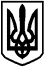 БОЯРСЬКА МІСЬКА РАДАVII СКЛИКАННЯчергова 8 сесіяРІШЕННЯ № 8/302від 19 квітня 2016 року                                                                   м. Боярка